FIRST GRADE NEWS September 21, 2018 We have had another busy week in First Grade.  We had picture day on Tuesday.  We also took our class picture on that day!  We sure looked sharp!	We read a make believe story about a big blue ox.  He sure was a helpful ox!  We learned about the short o sound.  Ask your child to make this sound for you.  We also learned how to make a word mean more than 1.  Ask your child how we can do that.  (By adding –s)  We are doing well with AR books and tests.  Don’t forget that Library Day is on Friday.  Library books must be returned by Library Day so a new book can be checked out.	We have been learning some different strategies for subtraction in Math.  We have been practicing Xtra Math almost every day. It is a great way to help us learn important math facts. Please watch for the “Doubles Song” to be sent home in the next few weeks.  Also, be prepared to sing this song with your child.  This is just one way to help make your child’s education FUN!	Please practice sight words.  We are learning new sight words each week.  Some of us are still working on memorizing our Kindergarten sight words, but doing very well with those.  We are reviewing those each week as well.  It is so important that the students KNOW those words!  We have been picking up several new sight words each week.  Next week, we will learn six new words.  Keep practicing!! SNACKS FOR NEXT WEEK:MONDAY: CooperTUESDAY:  KaidenWEDNESDAY:  AlanaTHURSDAY:  HoldenFRIDAY:  Mrs. KlinedinstHOMEWORK FOR NEXT WEEK:MONDAY: Read online book, complete math sheet, trace spelling words & write two times eachTUESDAY: Read online book, complete math sheet, complete spelling homeworkWEDNESDAY: Read A Fox and A Kit, complete math sheet, orally spell spelling wordsTHURSDAY: Read star-stamped book, complete math sheet, write misspelled spelling words 5x eachFRIDAY:  NO HOMEWORK!  ENJOY YOUR WEEKEND!!  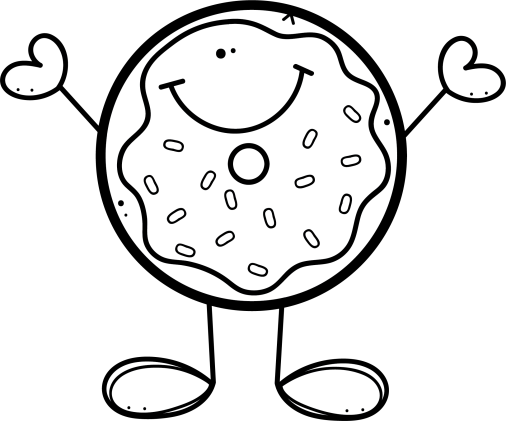 September 21, 2018Spelling WordsStudents must be able to spell these words independently. Phonics Rules: Inflected Endings –s and -ingsitsits winwinsfitfitshithitsnapnapstooherHigh Frequency WordsStudents must be able to read these words. eatfivefourherthistooSpelling WordsStudents must be able to spell these words independently. Phonics Rules: Inflected Endings –s and -ingsitsits winwinsfitfitshithitsnapnapstooherWeekly Text and Skills A Fox and a Kit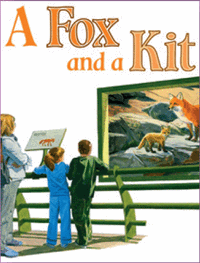 Main Idea and Details: who and what the text is mostly about.